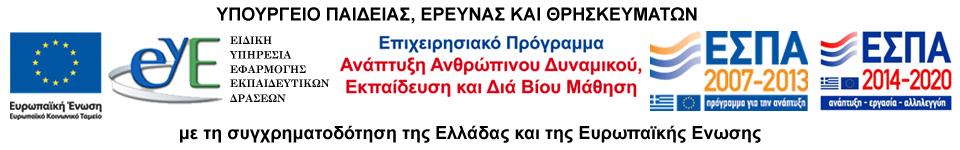 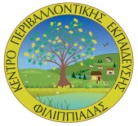 ΑΙΤΗΣΗ ΣΥΜΜΕΤΟΧΗΣ ΣE ΔΙΗΜΕΡΟ ΣΕΜΙΝΑΡΙΟ-ΕΡΓΑΣΤΗΡΙΟ ΤΟΥ Κ.Π.Ε. ΦΙΛΙΠΠΙΑΔΑΣΠΛΗΡΟΦΟΡΙΕΣ : ΝΑΣΤΟΥ ΜΑΡΙΑΝΝΑE-MAIL : : kpefilippiadas@gmail.comΤΗΛ:  2683029031FAX: 2683029031ΔΙΕΥΘΥΝΣΗ : ΖΗΡΟΣ, 48200, ΦΙΛΙΠΠΙΑΔΑWEBSITE:www.kpefilippiadas.gr/Ονοματεπώνυμο:............................................................................................................Σχολείο: .............................................................….Δ/νση Εκπ/σης............................Ειδικότητα: ..............……...............................…........Έτη Υπηρεσίας: .....................	Εκπονείτε πρόγραμμα/τα Π.Ε. κατά το τρέχον Σχολικό Έτος: Ναι 		 ΌχιΘέμα/τα προγράμματος/των: ..............……...............................….............................Έχετε παρακολουθήσει σεμινάρια επιμόρφωσης Π.Ε.: 	Ναι 	      ΌχιΈχετε παρακολουθήσει άλλο σεμινάριο επιμόρφωσης Π.Ε. του ΚΠΕ Φιλιππιάδας  κατά το τρέχον ή το προηγούμενο σχ. έτος:Ναι 		 ΌχιΑν ναι, πόσα: ………………………………………………………………………..ΤΗΛΕΦΩΝΑ ΕΠΙΚΟΙΝΩΝΙΑΣ (απαραίτητα): Σχολείο…………………………………. ……………Email:………………………………… Kινητό……………….………………………Με διανυκτέρευση:     Παρασκευή	             Χωρίς διανυκτέρευση:Επιθυμώ να συμμετέχω στο τριήμερο Σεμινάριο-Εργαστήριο του Κ.Π.Ε. Φιλιππιάδας στις………….. . …………………..με θέμα:«………………………………………………………………………….»Ημερομηνία: ………………………………Ο/Η Εκπαιδευτικός